ISTITUTO d’ISTRUZIONE SUPERIORE  «G. CAPELLINI - N. SAURO»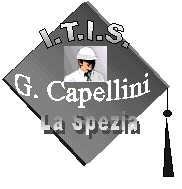 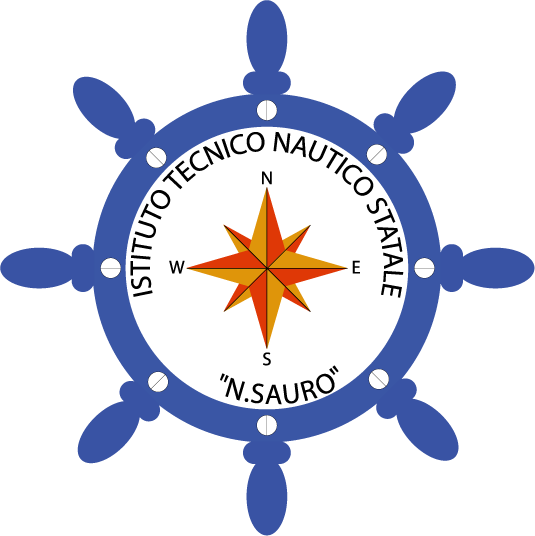 G. Capellini: VIA DORIA 2-19124  LA SPEZIA  0187502217/507042  0187516748 N. Sauro:VIALE ITALIA, 88 – 19124 LA SPEZIA0187502046Codice Meccanografico: SPIS00600B spis00600b@istruzione.it; itissp@tin.itPosta certificata: spis00600b@pec.istruzione.itSito Internet: http://www.capellinisauro.gov.it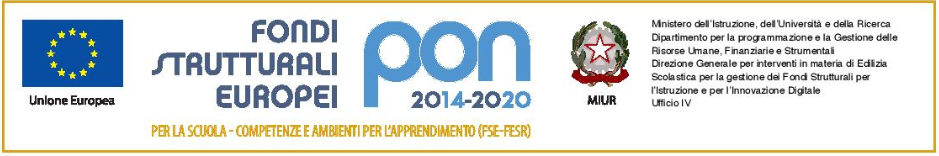 Progetto 10.6.6A-FSEPON-LI-2017-8CUP J45B17000440007ALLEGATO 2 – TUTORDomanda di partecipazione all’avviso pubblico di selezione TUTOR (Prot. n. 205-11 del  14/01/2019)Al Dirigente Scolastico 
dell’I.I.S. “Capellini – Sauro” 
di La SpeziaDa inviare entro e non oltre le ore 13 del giorno 21 Gennaio  2019  all’indirizzo  di  posta  elettronica  certificata  (PEC) spis00600b@pec.istruzione.it con oggetto “Candidatura tutor PON - Alternanza” oppure da consegnare alla segreteria didattica dell’Istituto.Domanda di partecipazione alla selezione per la formazione, mediante procedura comparativa, degli elenchi di TUTOR per il coordinamento e supporto delle azioni di formazione riferite all’Asse I – Istruzione - Fondi Strutturali Europei – Programma Operativo Nazionale "Per la scuola – Competenze e ambienti per l'apprendimento", 2014-2020 Obiettivo Specifico 10.6 Qualificazione dell’Offerta di istruzione e formazione tecnica e professionale Azione 10.6.6 Sotto azione 10.6.6.A.Il/La sottoscritto/a Cognome _________________ Nome  _________________Codice Fiscale  _________________ Nato/a a _________________ (Prov. ____) il _________________.Attualmente residente a ________________ (Prov. ____) Indirizzo _____________________ CAP _______Telefono _________________CHIEDE di essere ammesso/a a partecipare alla selezioneper la formazione degli elenchi di tutor per i due corsi previsti dal Progetto FSE Potenziamento dei percorsi di alternanza scuola-lavoro. A tal fine, ai sensi del DPR n. 445/2000, consapevole che le dichiarazioni mendaci sono punite ai sensi del codice penale e delle leggi speciali in materia,DICHIARA SOTTO LA PROPRIA PERSONALE RESPONSABILITÀ:di essere nato/a in data e luogo sopra riportati;di essere residente nel luogo sopra riportato;di eleggere il seguente domicilio presso il quale indirizzare le comunicazioni relative alla procedura concorsuale (in Italia per i cittadini stranieri):Comune _________________ Prov.(____) Indirizzo _________________ CAP _______________	di essere in possesso della cittadinanza italiana o di uno degli Stati membri dell’Unione Europea;di godere dei diritti civili e politicidi non aver riportato condanne penali e di non essere destinatario/a di provvedimenti che riguardano l’applicazione di misure di prevenzione, di decisioni civili e di provvedimenti amministrativi iscritti nel casellario giudiziale; di non essere a conoscenza di essere sottoposto a procedimenti penali; di essere in possesso dei requisiti generali di ammissione essenziali di cui all’art. 2 del bando;di essere in possesso del requisito della particolare e comprovata specializzazione strettamente correlata al contenuto della prestazione richiesta;di possedere adeguate competenze, anche non formali, di tipo informatico, nell’utilizzo di Internet e della posta elettronica e di conoscenza dei principali strumenti di office automation;di aver preso visione dell’Avviso e di approvarne senza riserva ogni contenuto.DICHIARA inoltre, di essere in possesso dei sotto elencati 
titoli culturali e professionali e di servizio previsti dall’art. 6 dell’Avviso:(compilare le parti colorate. Se necessario, aggiungere righe)CONSENSO AL TRATTAMENTO DEI DATI PERSONALIIl/la sottoscritto/a con la presente, ai sensi della vigente normativa in materia, autorizza l’Istituto di Istruzione Superiore “Capellini – Sauro” al trattamento, anche con l’ausilio di mezzi informatici e telematici, dei dati personali forniti dal sottoscritto; prende inoltre atto che, ai sensi del “Codice Privacy”, titolare del trattamento dei dati è l’Istituto sopra citato e che il sottoscritto potrà esercitare, in qualunque momento, tutti i diritti di accesso ai propri dati personali previsti dalla normativa cit. (ivi inclusi, a titolo esemplificativo e non esaustivo, il diritto di ottenere la conferma dell’esistenza degli stessi, conoscerne il contenuto e le finalità e modalità di trattamento, verificarne l’esattezza, richiedere eventuali integrazioni, modifiche e/o la cancellazione, nonché l’opposizione al trattamento degli stessi).Allega, infine:curriculum vitae in formato europeo;copia di documento di identità valido.Luogo e data ________________________		 Firma ________________________A. TITOLI DIDATTICO-CULTURALIPer ciascun titolo culturale posseduto, scrivere la tipologia, la qualifica rilasciata, l’ente/organizzazione erogatrice della formazione, il periodo di formazione e la data del rilascio, l’eventuale votazione riportataPunti(a cura della Commissione)A1. Laurea specialistica attinente alla selezione (Art. 1), magistrale o equivalente titolo di studio/Laurea attinente alla selezione (Art. 1) quadriennale, quinquennale o equivalente titolo di studioA2. Laurea triennale attinente alla selezione (Art. 1)o equivalente titolo di studioA3. Diploma attinente alla selezione (Art. 1)A4. Possesso di certificazioni informatiche e digitali (ECDL, MICROSOFT,CISCO,etc.) e/o partecipazioni a corsi attinenti alla selezione (Art. 1)B. TITOLI INERENTI ALL’ATTIVITÀ PROFESSIONALE (negli ultimi 10 anni)Compilare nelle righe sottostanti con tutte le informazioni necessarie e sufficienti per permettere alla Commissione di effettuare la valutazione (periodo, sede, titoli e date dei corsi, etc.)Punti(a cura della Commissione)B1. Anzianità di servizio presso l’I.I.S. “Capellini – Sauro”B2. Esperienze di docenza nei progetti finanziati dal Fondo Sociale Europeo (PON)  se attinenti alla selezione (Art. 1)B3. Esperienze di tutor nei progetti finanziati dal Fondo Sociale Europeo (PON)  se attinenti alla selezione (Art. 1)B4. Esperienze in qualità di Tutor per l’Alternanza Scuola-Lavoro negli aa.ss. 2016/2017 e 2017/2018B5. Conduzione di corsi di formazione rivolti al personale scolastico